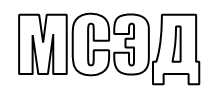 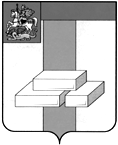 АДМИНИСТРАЦИЯГОРОДСКОГО ОКРУГА ДОМОДЕДОВОМОСКОВСКОЙ  ОБЛАСТИКОМИТЕТ ПО УПРАВЛЕНИЮ ИМУЩЕСТВОМпл.30-летия Победы, д.1, микрорайон Центральный,  г. Домодедово,  Московская область, 142000,    Тел. (496)79-24-139 E-mail: dmdd_kui@mosreg.ru  ИНН 5009027119, КПП 500901001___________  № __________	Уважаемая Юлия Александровна!Прошу Вас напечатать в ближайшем выпуске газеты «» следующее объявление:ИТОГИ АУКЦИОНА!Комитет по управлению имуществом Администрации городского округа Домодедово сообщает о том, что 29.03.2023 Комитетом по конкурентной политике Московской области подведен итог аукциона в электронной форме на право заключения договора аренды земельного участка, государственная собственность на который не разграничена, расположенного на территории городского округа Домодедово (1 лот) АЗГЭ-ДО/23-205:Лот № 1: Наименование Объекта (лота) аукциона: земельный участок. Категория земель: земли населенных пунктов. Разрешенное использование: для индивидуального жилищного строительства. Место расположения (адрес) Объекта (лота) аукциона: Московская область, г. о.  Домодедово, д. Вертково.  Кадастровый номер участка: 50:28:0090409:761, площадь 1337 кв. м.           Начальная (минимальная) цена договора (цена лота): 372 810,41 руб. (Триста семьдесят две тысячи восемьсот десять рублей 41 копейка), НДС не облагается. «Шаг аукциона»: 11 184,31 руб. (Одиннадцать тысяч сто восемьдесят четыре рубля 31 копейка). Размер задатка: 372 810,41 руб. (Триста семьдесят две тысячи восемьсот десять рублей 41 копейка), НДС не облагается. Аукцион признан несостоявшимся. Единственному участнику аукциона в электронной форме: Кузиной Анастасии Евгеньевне заключить договор аренды Земельного участка по начальной цене предмета аукциона: 372 810,41 руб. (Триста семьдесят две тысячи восемьсот десять рублей 41 копейка), НДС не облагается. Начальная цена предмета аукциона устанавливается в размере ежегодной арендной платы.Протокол аукциона размещен на официальном сайте Российской Федерации, определенном Правительством Российской Федерации www.torgi.gov.ru, официальном сайте городского округа Домодедово www.domod.ru, на Едином портале торгов Московской области easuz.mosreg.ru/torgi, на сайте Оператора электронной площадки www.rts-tender.ru в сети Интернет.Председатель комитетапо управлению имуществом                                                         Л. В. ЕнбековаА.В. Борзова+7 496 792 41 32